1. В целях своевременной подготовки, организованного и качественного проведения весенних полевых работ в 2021 году, создать штаб в составе:Михопарова И.Н. – главы администрации района – начальника штаба;Кузьмина И.Н. – начальника отдела специальных программ;Дадюковой А.Н. – и.о.начальника отдела сельского хозяйства и экологии;Куропаткиной М.С. – ведущего специалиста – эксперта отдела сельского хозяйства и экологии;Вахтерова Ф.Ю. – заведующего сектором информационных ресурсов;Петрова Н.М. – старшего государственного инспектора – начальника государственной инспекции Шумерлинского и Красночетайского районов (по согласованию);Илюшкина Ю.А. – ведущего агрохимика ФГБУ ГЦАС «Чувашский» Шумерлинского и Красночетайского районов (по согласованию);Главы сельских поселений (по согласованию). 2. Настоящее распоряжение вступает в силу с момента подписания.Глава администрации Красночетайского района           	                                                                    И.Н. МихопаровСогласовано:И.о.начальника отдела сельского хозяйства и экологии                                       А.Н. ДадюковаЗаведующий сектором правовой работы                                                        В.Н. КондратьеваПодготовила:                                                                                                       М.С. КуропаткинаЧУВАШСКАЯ РЕСПУБЛИКА   АДМИНИСТРАЦИЯ КРАСНОЧЕТАЙСКОГО РАЙОНА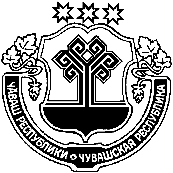 ЧĂВАШ РЕСПУБЛИКИХĔРЛĔ ЧУТАЙ РАЙОН администрацийĔРАСПОРЯЖЕНИЕ                    20.02.2021 № 110село Красные ЧетаиХ У Ш У                 20.02.2021 № 110Хĕрлĕ Чутай  салиО создании районного штаба по проведению весенних полевых сельскохозяйственных работ в 2021 году